Online applications are available at www.tallturf.org.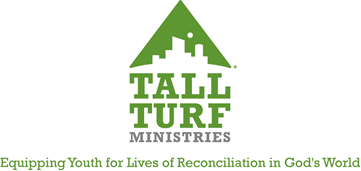 All pages of the application and a current resume must be submitted to be considered for an interview. 
All applications must be typed.

Please complete the following application in its entirety and return to kristina@tallturf.org. General InformationFirst & Last Name: Current Address: Phone Number: Email Address: Are you eligible to work in the United States:  ____ YES   _____NO Are you 18 years old or older?  _____ YES_____ NOCamp sessions will run from June 1 to August 14.  Staff must be available for all sessions.  Are you available and able to perform assigned duties for the duration of these dates?  ____ YES   _____NO If you have been convicted of a felony, child abuse or sexual abuse, please explain.  ____ YES _____ NO
Applicants must pass a background check. If YES, explain: 
Position Interest and Experience – Check all that apply___ Youth Counselor (18) - Serves as the front line to everything done at camp.___ Summer Program Specialist (21) - Organizes and supervises overall camp program and schedule.___ Health & Wellness Specialist (18) - Attends to health needs.  Must have appropriate certifications.___ Food Service Specialist (21) - Coordinator and head cook for all camp prepared meals.___ Waterfront Specialist (21) - Supervises all waterfront activity.  Must have appropriate certifications.___ Environmental/Agriscience Specialist (18) - Caretaker and teacher for nature center and barnyard.___ Leader In Training Mentor (21) - Provides oversight and guidance to teen leadership program.___ Tripping Specialist (21) - Assists with equipment and kitchen, teaches sessions and prepares for 
 	overnight camp outs.___ Staff Pastor (21) - Monitors and encourages spiritual growth through Bible study and prayer. Position Interest and Experience (Continued) Tell about your interest and experience in each selected position.  Describe related long-term goals.
List any certifications/licenses you have along with their expiration dates: (CSW, CPA, CCD, 1st Aid, Lifeguard, WSI, Small Craft Safety, CPR, CPR for Professional Rescuer, Chauffeurs License, CDL,  etc.)What experience(s) do you have working with youth and adults who come from diverse backgrounds and cultures (social, economic, ethnic, racial, religious, etc.)?Describe your spiritual journey up to this point.  Who is Jesus Christ to you?Camp Relations & References How did you find out about Camp Tall Turf?  Please include any previous experiences you have had with Tall Turf Ministries.Do you know anyone who has worked at Camp Tall Turf?  Please list first and last names and relationships.Please provide the full name, email address and for FOUR professional/volunteer references.Please provide the full name, email address and for FOUR personal references (pastor, community leaders, neighbors, teachers, advisers).  NO PERSONAL FRIENDS OR FAMILY MEMBERS.Please include a recent PDF copy of your resume. Thank you for your interest and application for a life-changing role as a member of our ministry!Whether you are chosen for a position with our camp or God has another adventure in mind for you, please pray for our camp!